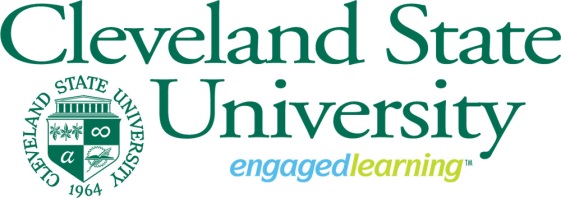 ACADEMIC PROGRAM REVIEW Self-Study Team Selection Selection of the Self-Study Team The Self-Study Team consists of 3 to 4 departmental faculty, including the department chair and any division or program directors. Adjustments may be made as needed, depending on department composition and specific needs of the program review process.Self-Study Team member names should be submitted to the Academic Program Quality Coordinator at p.lyons12@csuohio.edu by September 15. Self-Study Report GuidelinesThe self-study report will be prepared by the department/program faculty and chair/director. The report should be no longer than 15 pages in length, double - sided, excluding appendices. Abbreviated CVs for all faculty in the department/program under review should be included in an appendix.  All submitted CVs should be double-sided and no longer than three (3) pages in length. If an academic program is accredited by an outside agency, the most recent accreditation report may be submitted along with, but not in lieu of, the self-study report.One (1) electronic copy and one (1) hard copy of the self-study, submitted in presentation binders, with tab dividers, should be submitted to the Vice Provost of Academic Planning by December 1 for record retention. The Office of Academic Planning will distribute the electronic self-studies to university administrators, and internal and external reviewers. 